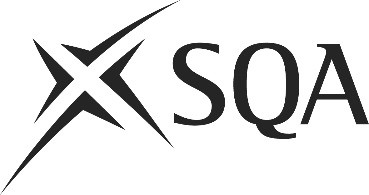 Unit PPL2PC8 (HK9H 04)	Cook and Finish Basic Meat DishesI confirm that the evidence detailed in this unit is my own work.I confirm that the candidate has achieved all the requirements of this unit.I confirm that the candidate’s sampled work meets the standards specified for this unit and may be presented for external verification.Unit PPL2PC8 (HK9H 04)	Cook and Finish Basic Meat DishesThis page is intentionally blankUnit PPL2PC8 (HK9H 04)	Cook and Finish Basic Meat DishesUnit PPL2PC8 (HK9H 04)	Cook and Finish Basic Meat DishesUnit PPL2PC8 (HK9H 04)	Cook and Finish Basic Meat DishesUnit PPL2PC8 (HK9H 04)	Cook and Finish Basic Meat DishesSupplementary evidenceCandidate’s nameCandidate’s signatureDateAssessor’s nameAssessor’s signatureDateCountersigning — Assessor’s name(if applicable)Countersigning — Assessor’s signature(if applicable)DateInternal verifier’s nameInternal verifier’s signatureDateCountersigning — Internal verifier’s name(if applicable)Countersigning — Internal verifier’s signature(if applicable)DateExternal Verifier’s initials and date (if sampled)Unit overviewThis unit is about cooking and finishing basic meat dishes, for example:roast loin of porkbeef casserolelamb curryshepherds pieham hockThe unit covers a range of types of meat including beef, lamb and pork and various cooking methods. The standard then goes onto how you finish off a meat dish through different methods.Sufficiency of evidenceThere must be sufficient evidence to ensure that the candidate can consistently achieve the required standard over a period of time in the workplace or approved realistic working environment.Performance criteriaScope/RangeScope/RangeScope/RangeWhat you must do:What you must cover:What you must cover:What you must cover:There must be evidence for all Performance Criteria (PC). The assessor must assess PCs 1–6 by directly observing the candidate’s work.For PC 7, if it is not possible to observe both ‘holding’ and ‘serving’, alternative methods of assessment may be used for one of them (ie. either holding or serving) but the assessor must observe the other.PC 8 may be assessed by alternative methods if observation is not possible.All scope/range must be covered. There must be performance evidence, gathered through direct observation by the assessor of the candidate’s work for:All scope/range must be covered. There must be performance evidence, gathered through direct observation by the assessor of the candidate’s work for:All scope/range must be covered. There must be performance evidence, gathered through direct observation by the assessor of the candidate’s work for:1	Check the meat meets dish requirements.2	Choose the correct tools and equipment to cook and finish meat.3	Use the tools and equipment correctly to cook and finish the meat.4	Combine the meat with other ingredients.5	Cook the meat to meet the requirements of the dish.6	Ensure the dish has the correct flavour, colour, consistency and quantity.7	Garnish and present the dish to meet requirements.8	Ensure the dish is at the correct temperature for holding and serving.9	Store any cooked meat not for immediate use in line with food safety regulations.two from:(a)	beef(b)	lamb(c)	porkfive from:(d)	grilling (both over and under heat)(e)	griddling(f)	frying (shallow or stir)(g)	braising(h)	stewing(i)	roasting(j)	steaming(k)	boiling(l)	resting(m)	portioning(n)	combining cooking methodstwo from:(o)	garnishing(p)	saucing(q)	presenting1	Check the meat meets dish requirements.2	Choose the correct tools and equipment to cook and finish meat.3	Use the tools and equipment correctly to cook and finish the meat.4	Combine the meat with other ingredients.5	Cook the meat to meet the requirements of the dish.6	Ensure the dish has the correct flavour, colour, consistency and quantity.7	Garnish and present the dish to meet requirements.8	Ensure the dish is at the correct temperature for holding and serving.9	Store any cooked meat not for immediate use in line with food safety regulations.Evidence for the remaining points under ‘what you must cover’ may be assessed through questioning or witness testimony.Evidence for the remaining points under ‘what you must cover’ may be assessed through questioning or witness testimony.Evidence for the remaining points under ‘what you must cover’ may be assessed through questioning or witness testimony.Evidence referenceEvidence descriptionDatePerformance criteriaPerformance criteriaPerformance criteriaPerformance criteriaPerformance criteriaPerformance criteriaPerformance criteriaPerformance criteriaPerformance criteriaPerformance criteriaPerformance criteriaPerformance criteriaPerformance criteriaPerformance criteriaPerformance criteriaPerformance criteriaPerformance criteriaPerformance criteriaPerformance criteriaPerformance criteriaPerformance criteriaPerformance criteriaPerformance criteriaPerformance criteriaPerformance criteriaEvidence referenceEvidence descriptionDateWhat you must doWhat you must doWhat you must doWhat you must doWhat you must doWhat you must doWhat you must doWhat you must doWhat you must doWhat you must doWhat you must doWhat you must doWhat you must doWhat you must doWhat you must doWhat you must doWhat you must doWhat you must doWhat you must doWhat you must doWhat you must doWhat you must doWhat you must doWhat you must doWhat you must doEvidence referenceEvidence descriptionDate1122233344455566677788899Evidence referenceEvidence descriptionDateScope/RangeScope/RangeScope/RangeScope/RangeScope/RangeScope/RangeScope/RangeScope/RangeScope/RangeScope/RangeScope/RangeScope/RangeScope/RangeScope/RangeScope/RangeScope/RangeScope/RangeScope/RangeScope/RangeScope/RangeScope/RangeScope/RangeScope/RangeScope/RangeScope/RangeEvidence referenceEvidence descriptionDateWhat you must coverWhat you must coverWhat you must coverWhat you must coverWhat you must coverWhat you must coverWhat you must coverWhat you must coverWhat you must coverWhat you must coverWhat you must coverWhat you must coverWhat you must coverWhat you must coverWhat you must coverWhat you must coverWhat you must coverWhat you must coverWhat you must coverWhat you must coverWhat you must coverWhat you must coverWhat you must coverWhat you must coverWhat you must coverEvidence referenceEvidence descriptionDateabbcddeffghhijjkllmnnoppqKnowledge and understandingKnowledge and understandingEvidence referenceand dateWhat you must know and understandWhat you must know and understandEvidence referenceand dateFor those knowledge statements that relate to how the candidate should do something, the assessor may be able to infer that the candidate has the necessary knowledge from observing their performance or checking products of their work. In all other cases, evidence of the candidate’s knowledge and understanding must be gathered by alternative methods of assessment (eg oral or written questioning).For those knowledge statements that relate to how the candidate should do something, the assessor may be able to infer that the candidate has the necessary knowledge from observing their performance or checking products of their work. In all other cases, evidence of the candidate’s knowledge and understanding must be gathered by alternative methods of assessment (eg oral or written questioning).Evidence referenceand date1How to check the meat meets dish requirements2What quality points to look for in a range of prepared meat3Why and to whom you should report any problems with the meat or other ingredients4What the benefits of sealing meat are5Different cuts of meat and the most effective (or appropriate) methods of cooking them6The correct tools and equipment to carry out the required cooking methods7Why it is important to use the correct tools and equipment8How to use the cooking methods according to dish requirements9Why it is important to use the correct cooking and finishing methods for each type and cut of meat10The correct temperatures for cooking meat using the cooking methods listed and why these temperatures are important11How to check and adjust a meat dish to make sure it has the right flavour, colour, consistency and quantity12How to carry out the finishing methods13The correct temperatures for holding and serving meat dishes14The correct storage requirements for meat not for immediate consumption15Healthy eating options when cooking and finishing meatEvidenceEvidenceDate123456Assessor feedback on completion of the unit